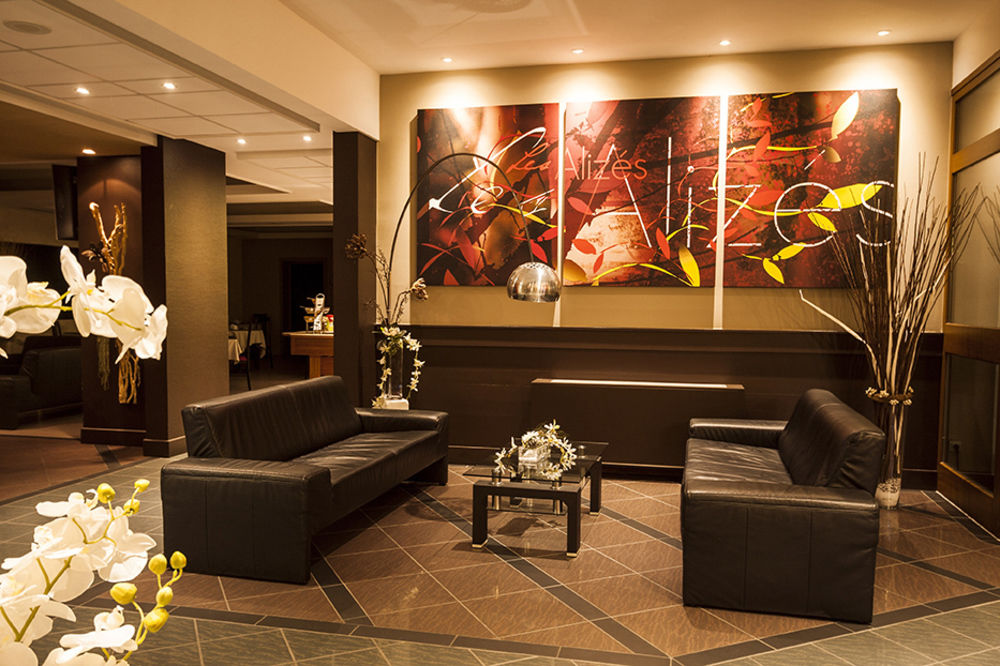 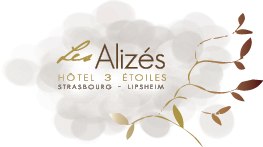 The charm and the Alsatian hospitality for your seminars…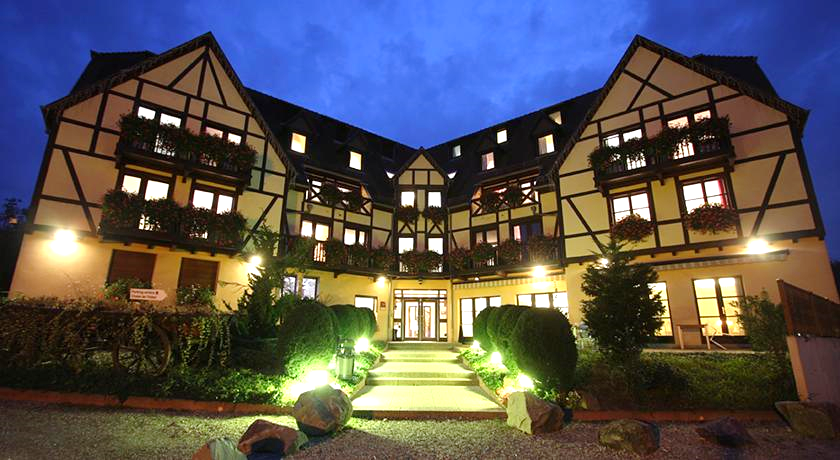 
	Located in a small Alsatian village in Lipsheim,	on the edge of the forest, the Hotel is nevertheless 	very close to Strasbourg only 13 km.	
	In addition to our seminar rooms, the hotel also offers 	a wellness area and 2 restaurants for your pleasure	in a mix of modern and Alsatian styles.The various seminar Options:
½ Study Day		
Price per PersonThe meeting room / 1 breakLunch with starter, main course and dessert (1/4 wine, mineral, 1 coffee)Tradition at the Restaurant « A l ’Ange » : 48 €Gourmet in the restaurant « Chalet de l’Hôtel » : 64 €Study Day
Price per PersonThe meeting room / 2 breaksLunch with starter, main course and dessert (1/4 wine, mineral, 1 coffee)Tradition at the Restaurant « A l ’Ange » : 54 €Gourmet in the restaurant « Chalet de l’Hôtel »: 69 €							Meeting room Rental onlyDay : 250 €½ Day (Morning rental from 8:00 to 12:00 or afternoon from 14:00 to 18:00) : 125 €½ Day (Rent beyond 7pm)  : 136 €Welcome coffee: Price per Person : 4,00 € For more information on our services "Residential Package" ½ board or Full, you can contact us at the contacts you find here below ;Seminar room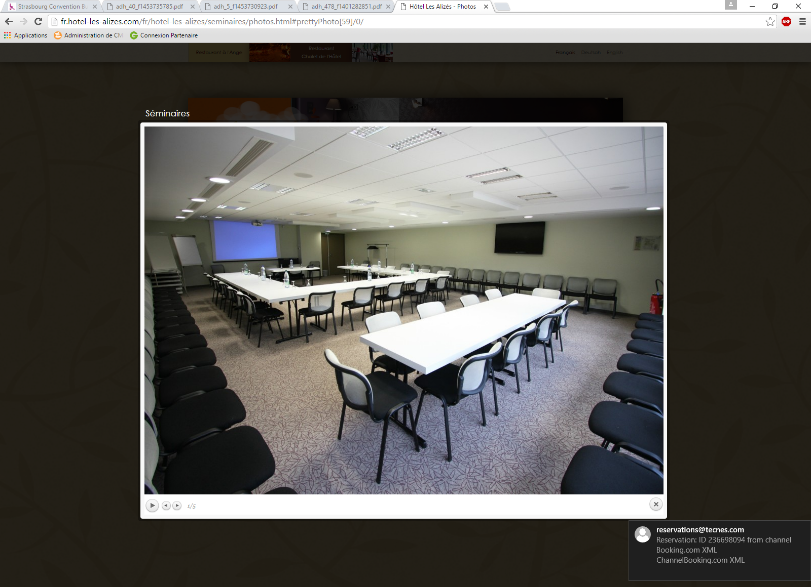 Facilities adapted to professional events…	The hotel offers three seminar rooms whose occupancy is up to 100 people,	With all digital or manual modern equipment for a successful day:Board + felt pen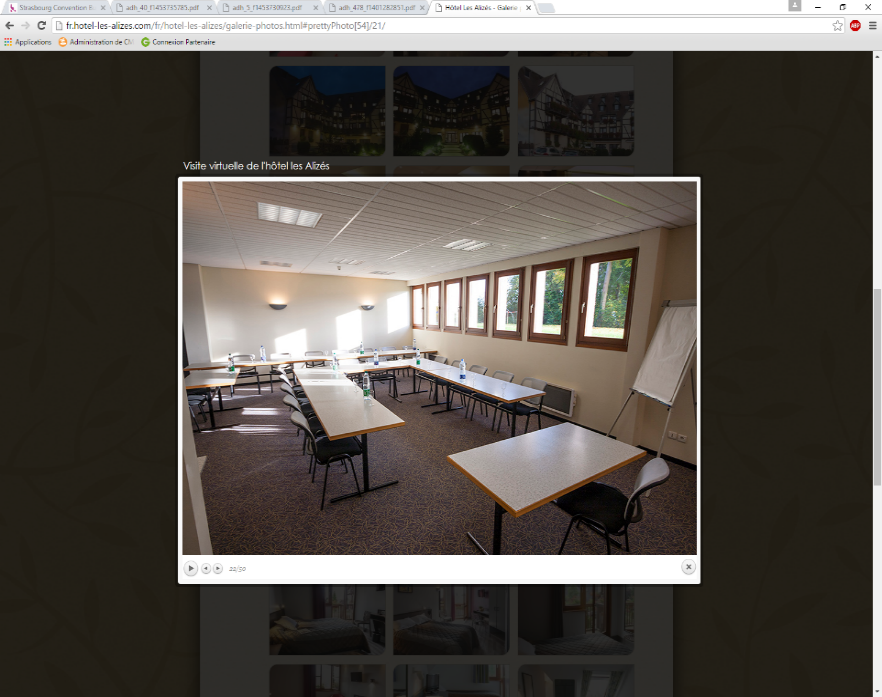 Video projectorMicrophoneFlat screen TV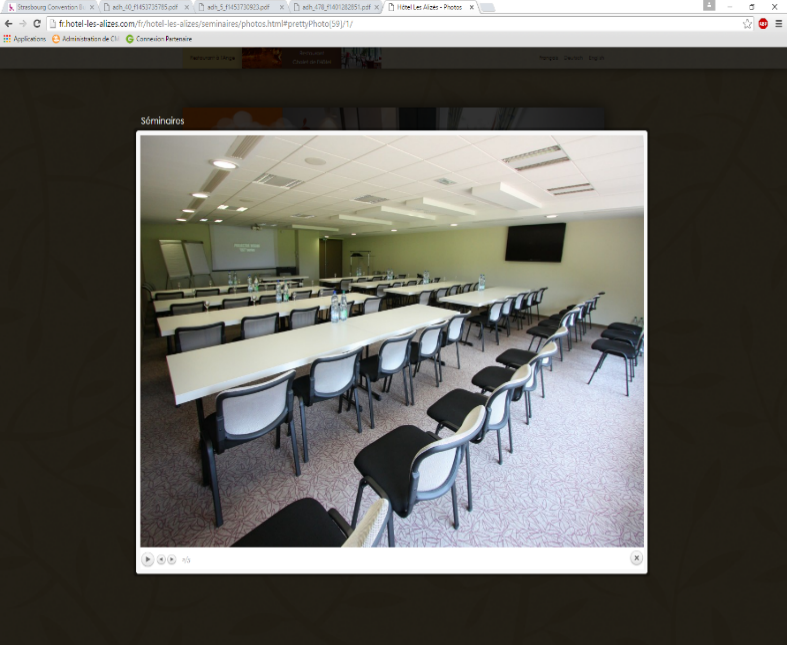 Also includes Free Wi-Fi and Heating / Air ConditioningHotel les Alizés	A peaceful place, conducive to concentration and reflection…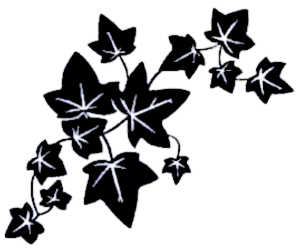 During your stay, you will be accommodated in the 53 comfortable rooms,Overlooking the village or forest, including 2 Deluxe Rooms, 2 Suites &4 Rooms accessible for disabled guests.The rooms have :Private Bath roomSafeFlat screen roomTelephone direct lineFree Wi-fi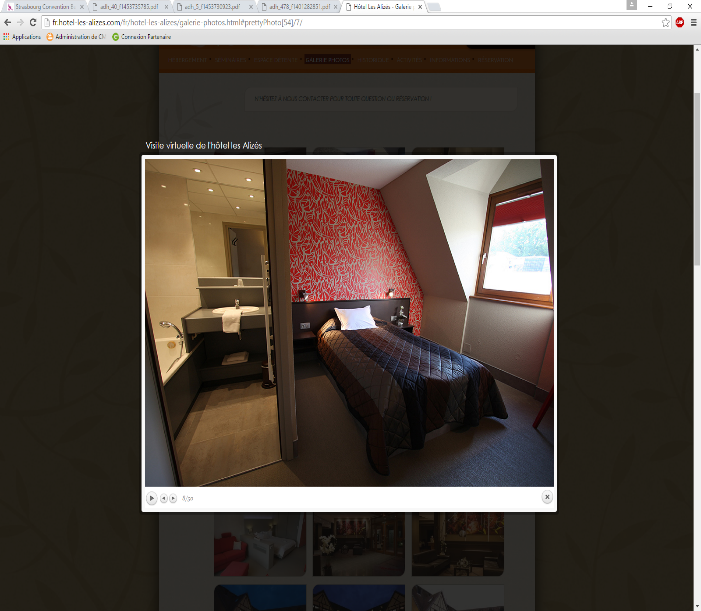 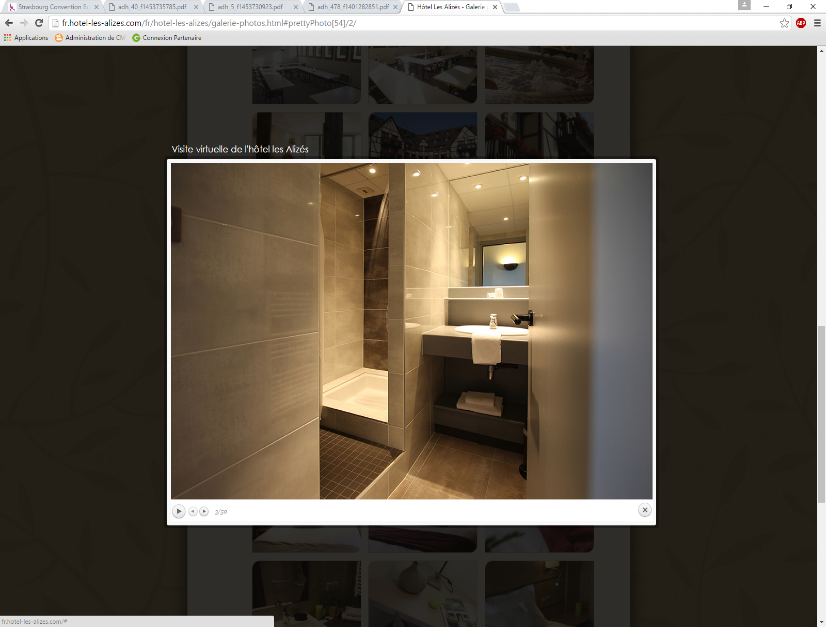 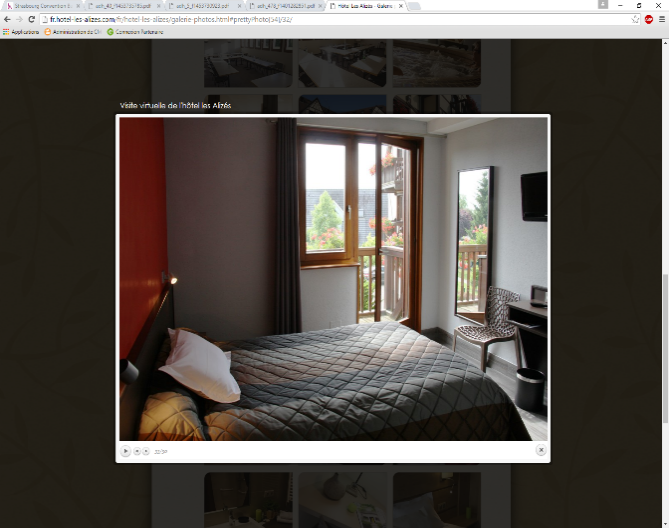 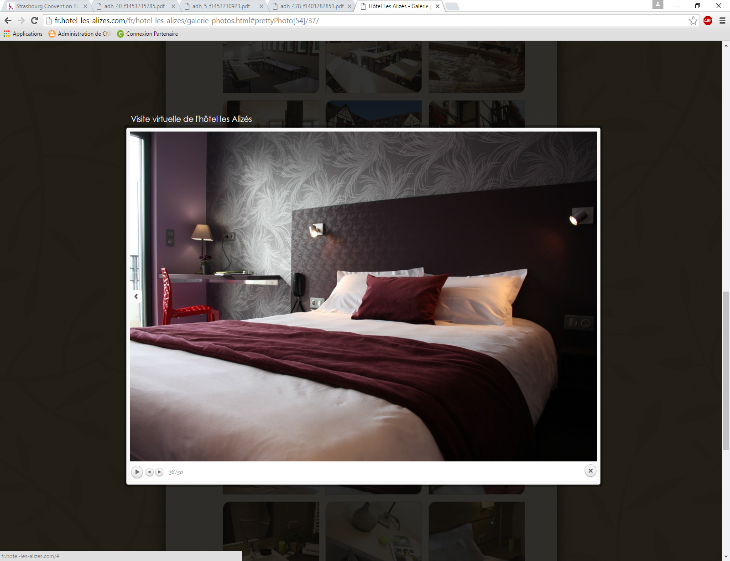 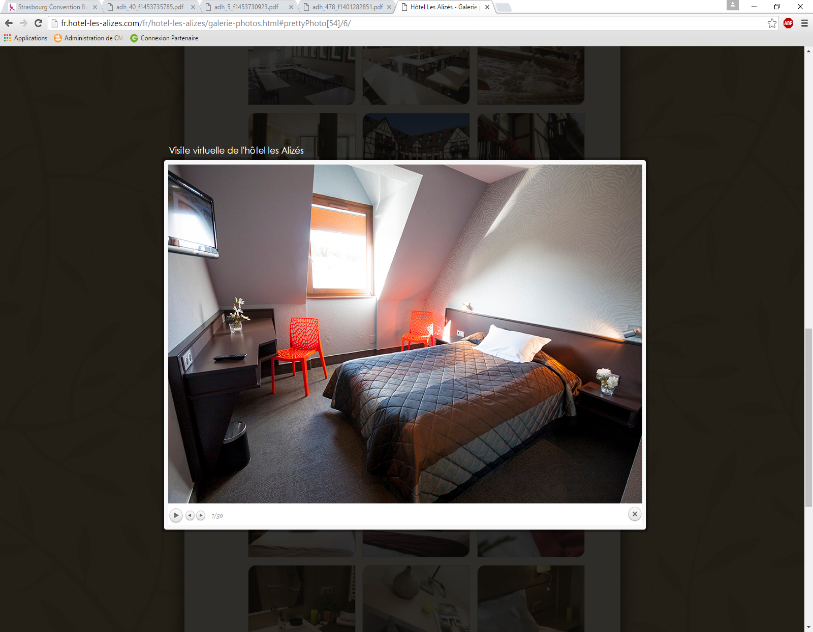 The Restaurants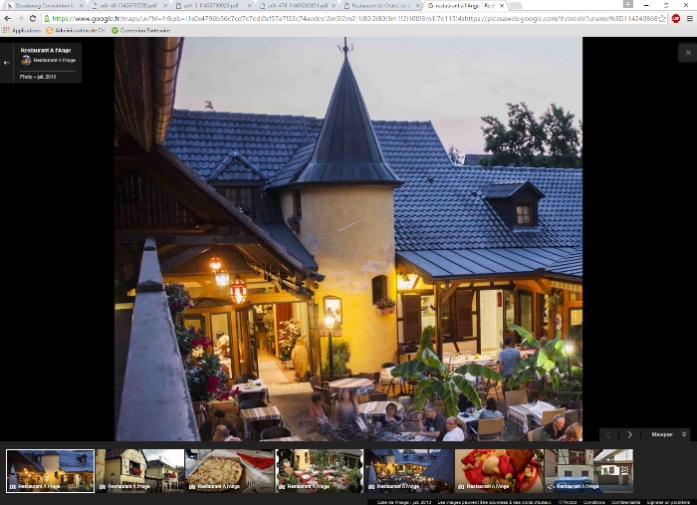 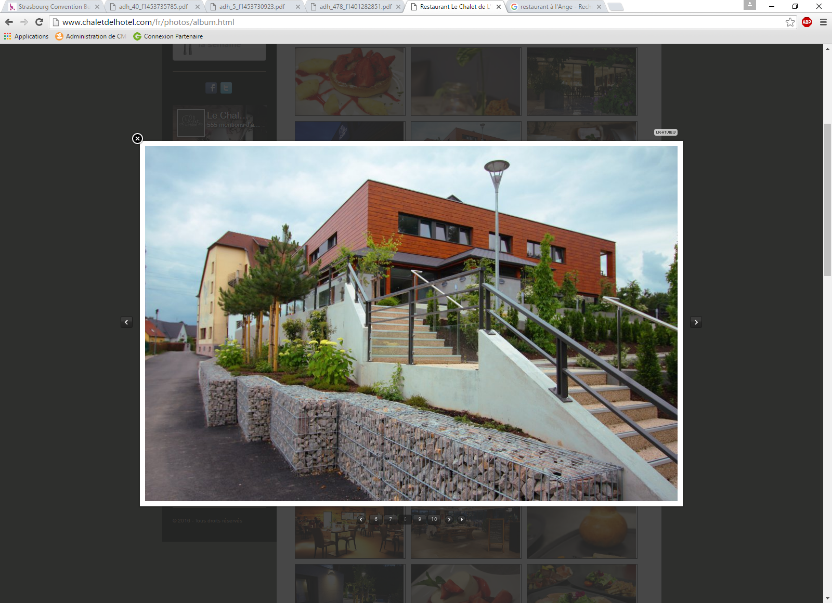 For the organization of seminars and workshops, the Hotel proposes two meeting Packages in order to satisfy all the expectations:Our Option are the following:  « Tradition » or « Gourmet »The Restaurant "A l ‘Ange" located 300 meters from the Hotel, is a traditional Alsatian restaurant.The Restaurant welcomes you from Monday to Friday Midday and Evening as well as Saturday evening.The Restaurant "Le Chalet de l'Hôtel" located behind the Hotel on the edge of the forest, is a gourmet restaurant.	The Restaurant welcomes You Monday noon, Tuesday, Thursday and Friday lunch and dinner as well as Saturday 	evening and Sunday lunch.
We inform you that the latter is closed on Monday evening in autumn and winter except for the month of December.
Whether half-day or study day, residential packages with half board or full board, they are all modular according to the type of restoration chosen.The wellness area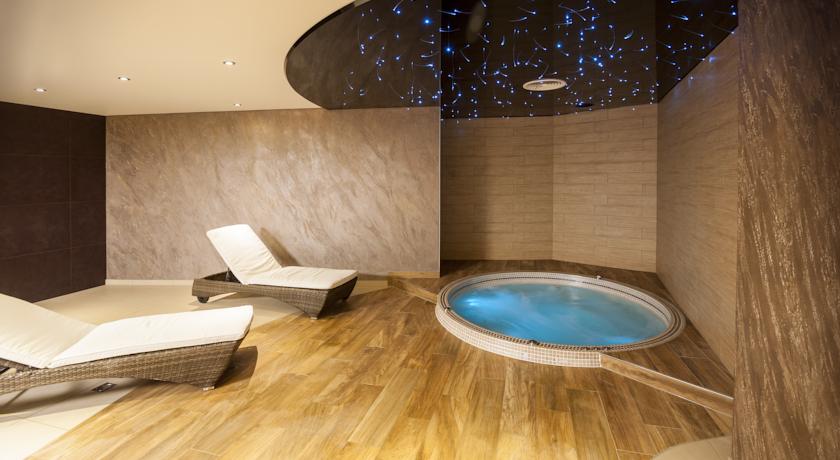 The Wellness area nestled in the greenery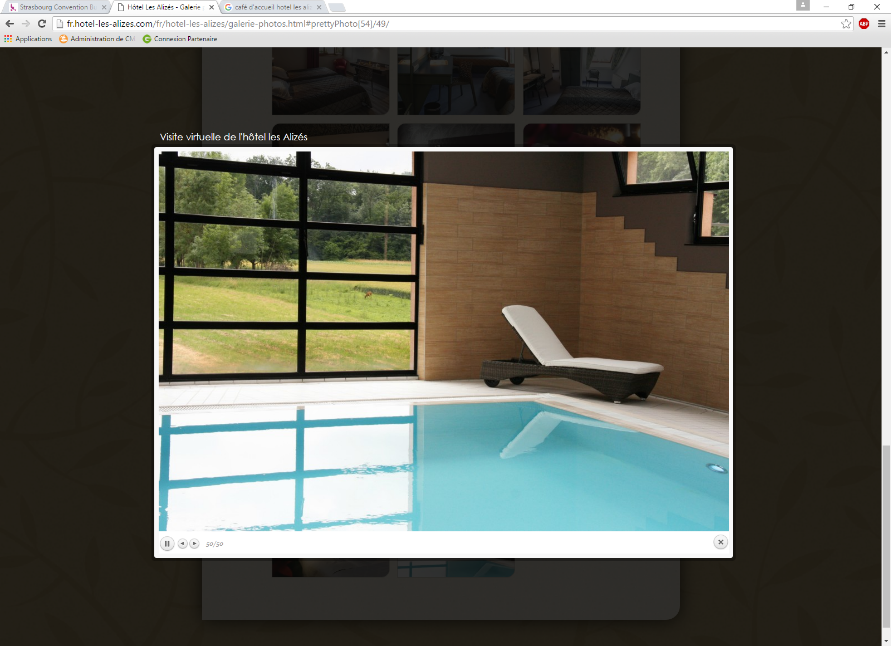 The hotel offers a beautiful wellness area with :Indoor Swimming poolSauna Traditional or aromatic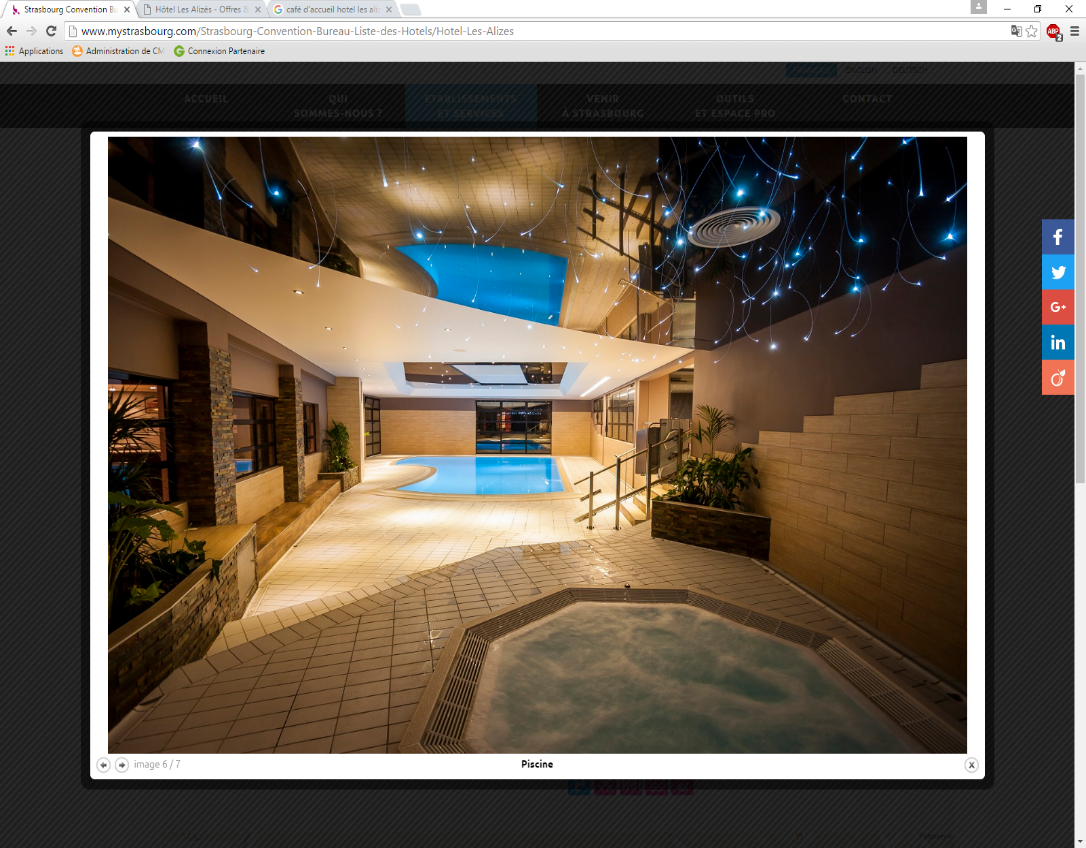 Hammam2 Jacuzzis Laconium	Well-being and relaxation are waiting for you!RoomAreaU-shapedTheatre-shapedClassroom-shaped 00198m²46 pers110 pers42 pers00254m²28 pers50 pers20 pers00345m²18 pers40 pers18 pers00390m²36 pers60 pers25 pers